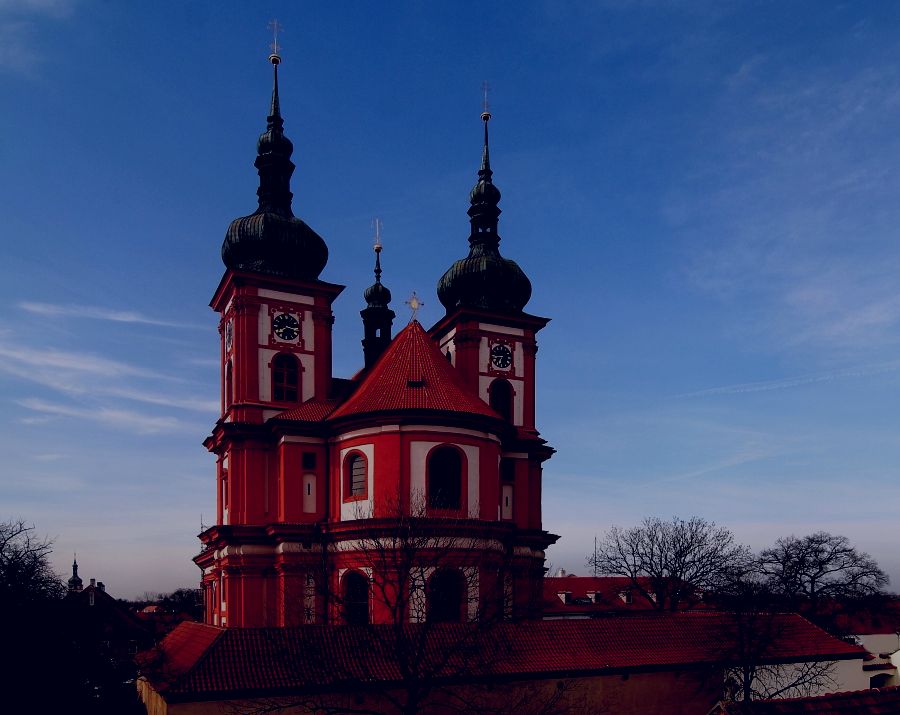 KONZERT DER GEISTLICHEN CHORMUSIK DES CHORES VÁCLAV AUS ALTBUNZLAU10.10.2015 – 19:00Erlöserkirche, Rennweg 63, WienProgramm: A.V.Michna aus Otradovice, A.Dvořák, B.Smetana, J.Strejc, J.Klazar, G.F.Händel, M.Duruflé, J.A.García, D.S.Bortňanskij, F.Biebl usw.Orgel: Ondřej ValentaDirigentin: Marie Nohynková